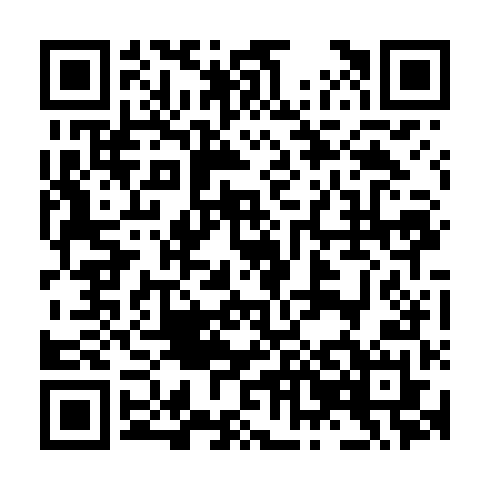 Prayer times for Blatnikovska Lhotka, Czech RepublicWed 1 May 2024 - Fri 31 May 2024High Latitude Method: Angle Based RulePrayer Calculation Method: Muslim World LeagueAsar Calculation Method: HanafiPrayer times provided by https://www.salahtimes.comDateDayFajrSunriseDhuhrAsrMaghribIsha1Wed3:135:3312:546:008:1710:272Thu3:095:3112:546:018:1810:303Fri3:065:2912:546:028:2010:324Sat3:035:2712:546:038:2110:355Sun3:005:2612:546:048:2310:386Mon2:575:2412:546:048:2410:417Tue2:535:2212:546:058:2610:448Wed2:505:2112:546:068:2710:479Thu2:475:1912:546:078:2910:5010Fri2:435:1812:546:088:3010:5211Sat2:405:1612:546:098:3210:5512Sun2:385:1512:546:108:3310:5813Mon2:385:1312:546:118:3411:0114Tue2:375:1212:546:118:3611:0215Wed2:375:1012:546:128:3711:0316Thu2:365:0912:546:138:3911:0317Fri2:355:0812:546:148:4011:0418Sat2:355:0612:546:158:4111:0519Sun2:345:0512:546:168:4311:0520Mon2:345:0412:546:168:4411:0621Tue2:345:0312:546:178:4511:0622Wed2:335:0212:546:188:4711:0723Thu2:335:0112:546:198:4811:0824Fri2:325:0012:546:198:4911:0825Sat2:324:5812:546:208:5011:0926Sun2:324:5712:546:218:5211:0927Mon2:314:5712:546:218:5311:1028Tue2:314:5612:556:228:5411:1029Wed2:314:5512:556:238:5511:1130Thu2:314:5412:556:238:5611:1131Fri2:304:5312:556:248:5711:12